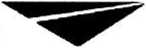 Krajská správa a údržba silnic Vysočiny, příspěvková organizace Kosovská	16JihlavaIČO:00090450	DIČ:CZ00090450Číslo objednávky: 71010638Ze dne: 13.04.2021Dodavatel:Zbyněk Lazar s.r.o.Letiště Brno-Tuřany 904/162700 BRNOIČO:26917891	DIČ: CZ26917891Dodací adresa:	Korespondenční adresa: Havlíčkův BrodCestmistrovstvi Chotěboř	Žižkova 1018Partyzánská	31	Havlíčkův Brod583 01 Chotěboř	581 53Objednáváme u Vás: náhradní díl na zametač KOBIT K6 : Ventilátor RVPS velký. kontakt: pan : 730 545 765Dodací adresa.Krajská správa a údržba silnic VysočinyPartyzánská 31583 01 ChotěbořSmluvní podmínky objednávkySmluvní strany prohlašují, že skutečnosti uvedené v této objednávce nepovažují za obchodní tajemství a udělují svolení k jejich zpřístupnění ve smyslu zák. č. 106/1999 Sb. a zveřejnění bez stanovení jakýchkoli dalších podmínek.Je-li hodnota plnění vyšší jak 50.000,- Kč bez DPH, bere dodavatel na vědomí, že objednávka bude zveřejněna v informačním registru veřejné správy v souladu se zák. č. 340/2015 Sb. o registru smluv Současně se smluvní strany dohodly, že tuto zákonnou povinnost splní objednatel. Dodavatel výslovn souhlasí se zveřejněním celého jejího textu.Smluvní vztah se řídí zák. č. 89/2012 Sb. občanský zákoník.Dodavatel se zavazuje, že v případě nesplnění termínu dodání zaplatí objednateli smluvní pokutu ve výši 0,02% z celkové ceny dodávky bez DPH za každý započatý den prodlení.Dodávka bude realizována ve věcném plnění, lhůté, ceně, při dodržení předpisů BOZP a dalších podmínek uvedených v objednávce.Nebude-li z textu faktury zřejmý předmět a rozsah dodávky, bude k faktuře doložen rozpis uskutečněn dodávky (např. formou dodacího listu), u provedených prací či služeb bude práce předána předávací protokolem objednateli.Objednatel si vyhrazuje právo proplatit fakturu do 30 dnů od dne doručeni, pokud bude obsahovat veškeré náležitosti.Úhrada za plnění z této smlouvy bude realizována bezhotovostním převodem na účet dodavatele, který je správcem daně (finančním úřadem) zveřejněn způsobem umožňujícím dálkový přistup ve smyslu ustanovení § 98 zák. č. 235/2004 Sb. o DPH, v platném znění.Pokud se po dobu účinnosti této smlouvy dodavatel stane nespolehlivým plátcem ve smyslu ustanovení § 106a zákona o DPH, smluvní strany se dohodly, že objednatel uhradí DPH za zdanitelné plnění přímo příslušnému správci daně. Objednatelem takto provedená úhrada je považována za uhrazení příslušn části smluvní ceny rovnající se výši DPH fakturované dodavatelem.Ustanovení bodů 8) a 9) nebudou použita v případě, že dodavatel není plátcem DPH nebo v případech kdy se uplatní přenesená daňová povinnost dle § 92a a násl. zákona o DPH.Uskutečnění stavebních prací na silniční síti (CZ-CPA kód 41 až 43) je pro objednatele uskutečňován v rámci jeho hlavní činnosti, která nepodléhá DPH. Režim přenesené daňové povinnosti se na takovéKrajská správa a údržba silnic Vysočiny, příspěvková organizace Kosovská	16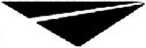 Jihlava1ČO:00090450	DIČ:CZ00090450Korespondenční adresa: Havlíčkův Brod Žižkova 1018 Havlíčkův Brod 581 53práce nevztahuje. Uskutečnění stavebních prací mimo silniční síť podléhá režimu přenesené daňové povinnosti.Neodstraní-li dodavatel vady v přiměřené době, určené objednatelem dle charakteru vady v ráme oznámení dodavateli, je objednatel oprávněn vady odstranit na náklady dodavatele.Smluvní pokuta za prodlení s odstraňováním vad činí částku rovnající se 0,02% z celkové ceny plnění, z každý den prodlení s odstraňováním vad.Záruční doba na věcné plnění se sjednává viz. občanský zákoník.Smluvní strany se dohodly, že mohou v souladu s § 2894 a násl. občanského zákoníku uplatnit i svá práv na náhradu škody v prokázané výši, která jim v souvislosti s porušením smluvní povinnosti druhou smluvn stranou vznikla; k povinnostem, k nimž se vztahují popsané smluvní pokuty, pak i vedle nároku na smluvn pokutu. V případě, že kterékoliv ze stran této smlouvy vznikne povinnost nahradit druhé straně škodu, je povinna nahradit škodu skutečnou i ušlý zisk.83299,00	1,00 sad 83299,00	21	17492,79	100791,7Na zametač KOBIT K6 : Ventilátor RVPS velký+ dopravaVěcná správnostPřikazceSprávce rozpočtuVystavil: Tisk: 14.04.2021Orientační cena objednávky s Dpřt>100 791,79 iyněk Lazar s.r.o. orovozovna Nová Paka Heřmanice 117, 509 01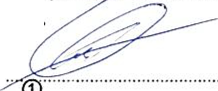 DIČ: CZ2691-789-1- mob.: 603 172 126' razítko a podpisDruh dokladu710Číslo dokladu71010638Rok2021Dodací lhůtaZpůsob dopravyzásilkaMísto určeníCM ChotěbořVyřizujePopisCena MJPočetMJZákladSazbaDphCena celkem vč.dph